Makalenin İngilizce BaşlığıMakalenin Türkçe BaşlığıÖZETÇalışmanın amacını, metodunu ve sonuçlarını ana hatlarıyla içerecek şekilde hazırlanmalıdır. Özet 250 kelimeyi geçmemelidir. Makale özeti ve başlığı matematiksel formüller içermemelidir. Sisteme yüklenen makalede makale başlığından kaynakça sonuna kadar satır numarası eklenmelidir. Anahtar kelimeler:  Anahtar kelimeler en az 4 en fazla 6 kelimeden oluşmalı, çalışmayı en iyi biçimde tanımlayan ve başlıkta yer almayan kelimelerden seçilmelidir. Anahtar kelimeler sola yaslı ve küçük harflerle yazılmalıdır. Anahtar kelimeler virgülle ayrılmalı ve kısaltma içermemelidir.ABSTRACTÇalışmanın amacını, metodunu ve sonuçlarını ana hatlarıyla içerecek şekilde hazırlanmalıdır. Abstract 250 kelimeyi geçmemelidir. Makale abstractı ve başlığı matematiksel formüller içermemelidir. Keywords:Anahtar kelimeler en az 4 en fazla 6 kelimeden oluşmalı, çalışmayı en iyi biçimde tanımlayan ve başlıkta yer almayan kelimelerden seçilmelidir. Anahtar kelimeler sola yaslı ve küçük harflerle yazılmalıdır. Anahtar kelimeler virgülle ayrılmalı ve kısaltma içermemelidir.GİRİŞGiriş bölümü çalışmanın önemini, ele alınma nedenlerini, araştırmanın kapsamını, çalışma amaç ve sonuçlarına yönelik literatürü ve çalışma hipotezini içermelidir. Yazarlar, genel terimler dışında konuya özel terimleri veya kavramları açıklamalıdır. Yazarlar çalışma hipotezlerini desteklemek için daha önce yapılan araştırmaların sonuçlarını kullanmalıdır. Bu bölüm derleme veya literatür özeti şeklinde verilmemelidir. Kullanılan literatürün mümkün olduğunca son on yıl içinde yapılan çalışmalardan seçilmesine özen gösterilmelidir. Giriş, araştırmanın amacı ile genel ve özel hedeflerinden oluşan bir cümleyle sona erdirilmeli ve bu bölüm çalışma sonuçlarını içermemelidir.MATERYAL VE METOTMateryal ve Metot bölümü, aynı bilimsel disiplinde çalışan bir araştırıcının çalışmayı tekrarlayabilmesi için yeterli ayrıntıyı içermeli ve ilgili kaynaklara atıfta bulunulmalıdır. Standart metotların kullanılması durumunda detay verilmeden sadece kaynakça verilmelidir. Bu metotlarda modifikasyon yapıldı ise yapılan değişiklikler açıklanmak zorundadır. Kullanılan metotlarla ilgili literatür bildirişlerinde mümkün olduğunca çalışmanın ilk literatürüne atıf yapılmalıdır. Alt başlık Sonuçlar kısmına ait bölümler alt başlıklar halinde verilmesi durumunda kullanılabilir. Alt başlıkların ilk harfi büyük ve italik yazılması gerekmektedir. SONUÇLARBu bölümde çalışma, inceleme ve gözlemler sonunda elde edilen tüm sonuçlar kesin ifadeler ile açıklanmalıdır. Sonuçlar bölümünün temel amacı, çalışmanın gerçek sonuçlarının raporlandığı şekil ve çizelgeler için anlatım desteği sağlamaktır. Sonuçlara yönelik olarak şekil ve çizelgelerde yer almayan sonuçlar da bu bölümde metin olarak verilmelidir. Sonuçlar bölümünde literatür bildirişi yapılmamalıdır. Ayrıca materyal metot ve tartışmaya yönelik cümleler sonuçlar bölümünde yer almamalıdır. “Sonuçlar” ile “Tartışma ve Kanı” kısımlarının bir arada "Sonuçlar ve Tartışma" bölüm başlığı altında verilmesi dergimizce genellikle kabul edilmekte olup, özellikle kısa sonuçlara sahip çalışmalarda bu yazım şekli tavsiye edilmektedir. Alt başlık Sonuçlar kısmına ait bölümler alt başlıklar halinde verilmesi durumunda kullanılabilir. Alt başlıkların ilk harfi büyük ve italik yazılması gerekmektedir. TARTIŞMA VE KANIAraştırma sonuçları, diğer araştırmacıların bulguları ile karşılaştırılarak tartışılmalı ve kanı belirtilmelidir. Tartışma, elde edilen verilere “Giriş” bölümünde sunulan mevcut durum ile bağlantılı olarak ve makalede belirtilen hedeflerin ışığı altında okuyuculara yorum sunmalıdır. Yazarlar, bu bölümde bazı kanılara varmalı ve “Sonuçlar”da belirtilen verileri tekrar etmemelidir. Tartışma bölümünde şekil veya çizelgelere atıf yapmamalıdır. Tartışmada vurgulanan noktalar, makalenin başlığına uygun olmalıdır. Tartışma bölümü literatür bildirişi şeklinde verilmemeli, çalışma sonucu ile ilgili literatür ile tartışılmalıdır. Son paragrafta çalışmanın ana sonuçları vurgulanmalı ve ileride yapılması gerekli çalışma önerileri verilerek sonlandırılmalıdır.TEŞEKKÜRAraştırmayı destekleyen ve katkıda bulunan kişiler ile kurumlar katkıda bulundukları konular belirtilerek verilmelidir. Makalenin bir tez çalışmasının tamamı veya bir parçası olması durumu bu bölümde ifade edilmelidir. Çalışmanın özet olarak bir bilimsel toplantıda (kongre, sempozyum gibi) yayınlanması durumu da bu bölümde belirtilmelidir.  KAYNAKLARMetin içerisinde atıf yapılan tüm kaynaklar alfabetik, daha sonra kronolojik sıraya göre yazılmalıdır. Literatür bildirişinde kaynaklar metin içerisinde orijinal dilinde verilmelidir. İki yazarlı makalelerde “ve” ifadesi, üç veya daha fazla yazarlı makalelerde “et al.” ifadesi kullanılmalı ve arkasından virgül konulmamalıdır. Ör. Disney et al. (2008), Kansu et al. (2005) gibi. Aynı yazar isimlerine ve yıla sahip kaynaklar “a, b” olarak isimlendirilmelidir. Ör. Kansu 2002a, 2002b gibi. Metin içerisinde:Metin içerisinde atıf yapılan tüm kaynaklar alfabetik, daha sonra kronolojik sıraya göre yazılmalıdır. Literatür verilişlerine ait örnekler aşağıda verilmiştir;Tek yazarlı: Cümle sonunda: ………...(Alkan 2017, Evlice 2018, FAO 2013, Anonim 2008).Cümle başında: Alkan (2017) ……………… TUIK (2014)……….İki yazarlı: Cümle sonunda: ………..(Evlice ve Alkan 2018, Wesemael ve Moens 2016).Cümle başında: Evlice ve Alkan (2018)….… Wesemael ve Moens (2016).....Üç veya daha fazla yazarlı: Cümle sonunda: …………..(Evlice et al. 2018, Wesemael et al. 2016).Cümle başında: Alkan et al. (2018)….… Wesemael et al. (2016)…....Birden fazla literatürün grup olarak verilmesi durumunda öncelikle alfabetik sonrasında yıl sırasına dikkat edilir. Örneğin; 	……..(Alkan 2016a, 2016b, 2017; Evlice ve Alkan 2018) Kaynaklar Bölümünde:Kaynaklar öncelikle alfabetik sonrasında yıl sırasına dikkat edilerek sıralanmalıdır. Aynı yazara ait birden fazla literatürün kullanılması durumunda aynı yıla ait kaynaklar harf ile yayın yılından sonra ‘a’, ’b’, ’c’ şeklinde belirtilmelidir. Farklı kaynaklara ait örnekler aşağıda yer almaktadır; Literatür verilişlerinde dergi isimleri açık olarak yazılmalıdır.Araştırma makalesi:Evlice E., Ökten M. E., 2008. Ankara ili armut (Pyrus communis L.) bahçelerinde saptanan Tylenchida (Nematoda) takımına ait bitki paraziti nematodlar. Bitki Koruma Bülteni, 48 (4), 1-8.Alkan M., Gökçe A., Kara K., 2017. Bazı bitki ekstraktlarının Patates böceği (Coleoptera: Chrysomelidae) üzerindeki mide zehiri etkileri. Bitki Koruma Bülteni, 57 (3), 305-315. Kitap:Smith D., Onions A.H.S., 1994. The preservation and maintenance of living fungi. CAB International, Bakeham Lane Egham, 112 p.Kitap bölümü:Scurrah M.I., Niere B., Bridge J., 2005. Nematode parasites of solanum and sweet potatoes. In: Plant parasitic nematodes in subtropical and tropical agriculture. Luc, M., Sikora, R.A., Bridge, J. (Eds.). CABI Publishing, London, 193-219 p.Tez:Ulutaş E., 2010. Ege Bölgesi Patates Üretim Alanlarında Bulunan Önemli Bitki Paraziti Nematodların Belirlenmesi ve Bitki Gelişimine Etkileri. Ege Üniversitesi Fen Bilimleri Enstitüsü, Basılmamış Doktora Tezi, 92 s., Bornova, İzmir.Elektronik kaynak:EPPO, 1996. Occurrence of Meloidogyne chitwoodi in Germany. Reporting Service No. 11, 96/205. https://archives.eppo.int/EPPOReporting/1996/Rse-9611.pdf (Erişim tarihi: 14.04.2014).ŞEKİL VE ÇİZELGELERŞekil ve çizelgelere metin içinde atıf yapılmalı ancak söz konusu şekil ve çizelgeler metin sonunda her biri bir sayfada yer alacak şekilde sıralı olarak verilmelidir. Şekil ve çizelge başlıkları metinden bağımsız olarak şekil ve çizelgeyi yansıtmalıdır. Şekil ve çizelgelerin tamamına metin içinde atıf yapılmış olmalıdır. Şekil ve çizelgelerde Latince isimler açık olarak yazılmalıdır (örn. Tuta absoluta). Şekil alt yazısı ve çizelge başlığının sonunda herhangi bir noktalama işareti kullanılmamalıdır. Ondalık olarak nokta kullanılmalıdır (1,25 yerine 1.25 gibi). Sıcaklık bildirişi bitişik olarak yapılmalıdır (°C). Yüzde işaretiyle rakam arasında boşluk bırakılmamalıdır (%100). Metrik ölçüm sonuçlarına ait simgeler rakamdan sonra boşluk bırakılarak verilmelidir (10 cm) Fotoğraflar jpg formatında ve çözünürlüğü en az 120 piksel olacak şekilde hazırlanmalı ve makale içinde yer alan tüm fotoğraf, çizim ve grafikler ayrı bir dosya halinde gönderilmelidir.Şekiller Word dosyasına “resim” olarak ekle sekmesinden eklenmelidir. Şayet birden fazla resim kullanılacak ve bunlara a,b,c… gibi harflendirme yapılacak ise bu resimler önce bir PowerPoint dosyasında yan yana (alt alta) konulmalı ve harflendirme yapılmalıdır. Daha sonra tümü seçilip gruplandırma yapıldıktan sonra Word dosyası içine “resim” olarak eklenmelidir. Resmin büyük ya da küçük gelmesi durumunda değişiklik PowerPoint dosyası içinde yapılarak Word dosyasına taşınmalıdır.MAKALEDE YER ALAN TÜM RESİMLERİN ORJİNAL HALLERİ AYRICA SİSTEME YÜKLENMELİDİR. ÇİZELGELERÇizelge 1. Trans-Anethole’ün farklı dozlarının 25°C sıcaklık ve %65 orantılı nemde 72 saat sonunda meydana getirdiği yüzde ölüm oranları *Aynı sütunu takip eden farklı harfler arasında istatistiki anlamda fark vardır (Tukey test, P<0,05). SH: Standart hata.Çizelge 2. Trans-Anethole’ün 25°C sıcaklık ve %65 orantılı nemde 72 saat sonunda Sitophilus oryzae ve Rhyzopertha dominica’ya toksik etki değerleri*Standart hataŞEKİLLER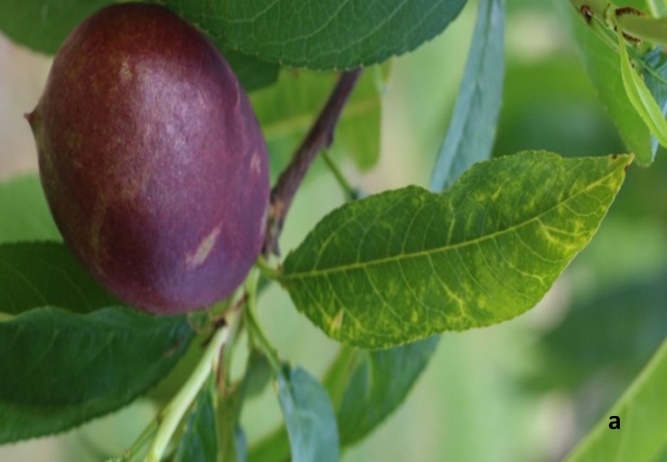 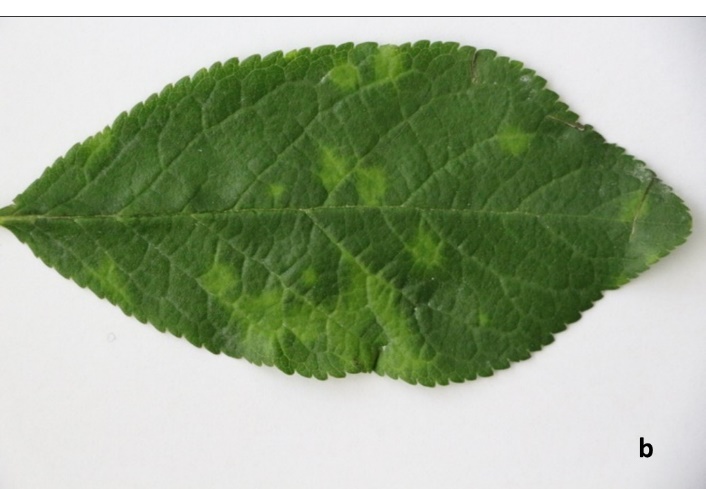 Şekil 1. a) Nektarin yaprağında PPV’nin neden olduğu yaprak damarlarında renk açılması ve şekil bozukluğu b) Erik yaprağında PPV’nin neden olduğu klorotik halka şeklindeki belirtilerŞekil 2. Yapıldak köyündeki (Merkez ilçe) şeftali bahçesinde 2012 yılındaki Archips rosana ve Pandemis cerasana’nın ergin popülasyonuBİTKİ KORUMA BÜLTENİ / PLANT PROTECTION BULLETINKISALTMALAR / ABBREVITIONS Bitki Koruma Bültenine gönderilecek makalelerin yazımında kullanılabilecek bazı kısaltmalar aşağıda verilmiştir. Bu çizelgede yer almayan bilimsel terimlerin, kurumların, kuruluşların ve yer isimleri için ise sıklıkla kullanılan kısaltmaları tercih edilmelidir. Ölçü birimlerinin kısaltmalarında “The Système International d’Unités, (IS units)” birimleri kullanılmalıdır. Kurum, kuruluş ve yer isimlerinin kısaltmaları için “Türk Dil Kurumu” web sayfasından faydalanılabilir (bkz. http://www.tdk.gov.tr/index.php?option=com_content&id=198:Kisaltmalar). Verilen kaynaklarda bulunmayan ancak son derece uzun ve makalede tekrara neden olabilecek terimler için yazarlar kendi kısaltmalarını verebilirler. Ancak bu sadece zorunlu durumlarda tercih edilmelidir. Kelime/kelimelerin kısaltmaları ilk geçtiği yerde parantez içinde verilmeli, daha sonra ilgili yerlerde bu kısaltmalar kullanılmalıdır. Makale başlığında kısaltma kullanılmamalıdır. Bazı uluslar arası kısaltmalar:Hatırlatmalar:Makale başlığında Latince isimler açık olarak yazılmalıdır. Bakteri, fungus, virüs, nematod ve omurgasız organizmaların bilimsel isimleri italik olarak yazılmalıdır. Bitki hastalıklarının yaygın olarak kullanılan İngilizce isimleri için http://www.apsnet.org/publications/commonnames/Pages/default.aspx linki kullanılabilir. Omurgasız organizma isimlerinin yazımı, Uluslararası Zooloji İsimlendirme Yasasına (http://www.iczn.org/iczn/index.jsp) uygun olmalıdır. Latince isimler ilk geçtiği yerde author ismi ve tarih ile birlikte açık olarak yazılmalı, ayrıca parantez içinde bağlı bulunduğu takım ve familya ismi verilmelidir. Örneğin Ceratitis capitata (Wiedemann, 1824) (Diptera: Tephritidae), Megachile anatolica Rebmann, 1968 (Hymenoptera: Megachilidae) gibi. Daha sonraki yazımlarda şekil ve çizelge başlıkları hariç, kısaltılarak verilmelidir. Örneğin C. capitata, M. anatolica gibi. Türkçe isminin kullanılması durumunda, ismin ilk harfi büyük yazılmalıdır. Örneğin Akdeniz meyve sineği, Ağaç sarıkurdu, Elma gözkurdu, Virgül kabuklubiti gibi.Nematodların latince isimleri ilk geçtiği yerde author ismi ile birlikte açık olarak yazılmalıdır. Örneğin Meloidogyne chitwoodi, Globodera pallida gibi. Daha sonraki yazımlarda şekil ve çizelge başlıkları hariç, kısaltılarak verilmelidir. Örneğin M. chitwoodi, G. pallida gibi. Bitki paraziti nematodların author isimleri için http://www.nce.nu/pages/nomenclature/search.html  linki kullanılabilir. Nematolojide kullanılan morfolojik terimler için https://www.eppo.int/QUARANTINE/diag_activities/EPPO_TD_1056_Glossary.pdf linki kullanılabilir.Bakteri isimleri “Bakterilerin İsimlendirilmesine İlişkin Uluslararası Kod Yazım Kurallarına” (http://www.bacterio.net/-alintro.html) uygun yazılmalıdır. Bakteri ve fungusların Latince isimleri ilk geçtikleri yerde author ismi ile birlikte açık olarak yazılmalıdır. Örneğin Agrobacterium tumefaciens (Smith and Townsend) Conn, Venturia inaequalis Cooke (Wint.), Rhizoctonia solani Kühn gibi. Daha sonraki yazımlarda şekil ve çizelge başlıkları hariç, kısaltılarak verilmelidir. Örneğin A. tumefaciens, V. inaequalis, R. solani gibi. Mikroorganizmaların Türkçe isminin kullanılması durumunda, ismin ilk harfi büyük yazılmalıdır. Örneğin Elma karalekesi, Ateş yanıklığı, Patates mildiyösü, Yonca mozaik virüsü gibi.Virüs isimleri italik yazılmalıdır. Potato Y virüs, Alfalfa mosaic virus gibi. Virüslerin güncel isimlerine ulaşmak için http://www.ictvonline.org/virusorthography.asp. linki kullanılabilir.Kültüre alınamayan bakteri ve fitoplazmalar için kullanılan “Candidatus” italik yazılmalı, bunu takip eden cins ve tür ismi için normal karakter kullanılmalıdır. Örneğin, Candidatus Phytoplasma solani, Candidatus Liberibacter solanacearum gibi. Daha sonraki yazımlarda şekil ve çizelge başlıkları hariç, kısaltılarak verilmelidir. Örneğin Ca. Phytoplasma solani, Ca. Liberibacter solanacearum gibi. “Mikoplazma” veya “mikoplazma benzeri organizma” ifadeleri kullanılmamalı, bunların yerine “fitoplazma” kullanılmalıdır. UygulamaYüzde Ölüm (%)±SHYüzde Ölüm (%)±SHYüzde Ölüm (%)±SHUygulamaT. castaneumR. dominicaS. oryzae2.0 ml/l47.62±0.16a*100.00±0.00a100.00±0.00a2.5 ml/l23.53±0.66b100.00±0.00a100.00±0.00a3.0 ml/l47.37±0.57a100.00±0.00a100.00±0.00a3.5 ml/l26.67±0.09b100.00±0.00a100.00±0.00a4.0 ml/l2.11±0.19c100.00±0.00a100.00±0.00a5.0 ml/l6.25±0.00c100.00±0.00a100.00±0.00aTürEğim±SH*LC50 ml/l(Güven Aralığı)LC99 ml/l(Güven Aralığı)S. oryzae2.081±0.2821.414(1.319-1.530)2.533(2.257-2.999)R. dominica2.283±0.3311.272(1.179-1.360)2.291(2.059-2.697)Tanım / DescriptionKısaltma / AbbrevitionAdenin AAdenosine triphosphateATPAmperAamplified fragment length polymorphismAFLPAngstrom ( = 0.0001 of a micron)Abase pair / baz çiftibpbovine serum albumineBSAcaloriecalCandidatusCa.centiliterclcentimetercmcolony forming unitsCFUcomplementary DNAcDNAcomplementary RNAcRNAcubic kilometerkm3cubic meterm3 cubic millimetermm3cytochromecytcytosine / sitozinCdakikadk.DaltonDadayddecare / dekardadeciliterdldecimeterdmdeoxyribonucleic acid / deoksiribonükleik asit DNAdeoxyribonucleaseDnasedeoxynucleotide-triphosphatesdNTPsdesilitredldesimetredmdesimetrekaredm2desimetreküpdm3dimethyl sulfoxideDMSOdouble-stranded DNA / çift sarmallı DNAdsDNAdouble-stranded RNA / çift sarmallı RNAdsRNAElectron microscope / Elektron mikroskopEMenzyme linked immuno sorbent assayELISAethidium bromideEtBrethylenediaminetetraacetic acidEDTAextracellular polymeric substanceEPSfatty acid methyl esterFAMEfluorescein isothiocyanate FITCGibberellic acidGAgramgGuanin / GuanineGhectare / hektarhahectoliter / hektolitrehlhectometer / hektometrehmhigh pressure liquid chromatographyHPLChourhimmuno fluorescent antibody stainingIFASImmunoglobulin AIgAImmunoglobulin GIgGImmunoglobulin MIgMindole—3— acetic acidIAAinternal transcribed spacerITSinternational unitIUkilobase / kilobaz kbkilocalorie / kilokalorikcalkilodaltonkDakilogramkgkilohertzKHzkilometer / kilometrekmkilometrekarekm²kilometreküpkm3kilopascal kPaLethal DoseLDLethal Dose  %50LD50Liquid ChromatographyLClitre / literlloop-mediated amplificationLAMPlogarithmloglumenlmluxlxmatrix assisted laser desorption ionization-time of flight mass spectrometryMALDI-TOF MSmaximummaxmessenger RNAmRNAmeter / metremmetrekarem²metreküpm3micro / mikroµmicrogram / mikrogramµgmicrometer / mikrometreµmmicromole / mikromolµmolmicroliter / mikrolitre µlmiliamper / milliampermAmilibar / millibarmbarmiligram / milligrammgmillimeter / milimetremmmilimetrekaremm2milimetreküpmm3milimetre-civamm-Hgmilimolar / millimolarmMmilyonda kısımppmminimumminminimum engelleme konsantrasyonu / minimal inhibitory concentrationMICminuteminmolarite Mmolecular weightMWmonoclonal antibodyMabmultilocus sequence typingMLSTnanometer / nanometrenmnanomole / nanomolnmolnicotinamide adenine dinucleotideNADnicotinamide adenine dinucleotide phosphateNADPnicotinamide adenine dinucleotide phosphate oxidizedNADP+nicotinamide adenine dinucleotide reducedNADHnicotinamide adenine dinucleotide phosphate reducedNADPHnormaliteNnumber / numaraNo.optical densityODörnekör.pascalPaphosphate-buffered salinePBSpicogram / pikogrampgpicomole / pikomolpmolpolyacrylamide gel electrophoresisPAGEpolymerase chain reactionPCRpounds per square inchpsirandom amplified polymorphic DNARAPDreal-time polymerase chain reactionRT PCRrelative humidityRHrestriction fragment length polymorphismRFLPreverse transcription-polymerase chain reactionRT-PCRribonucleaseRNaseribonucleic acid / ribonükleik asitRNAribosomal RNArRNAsaatsa.saniyesn. santigrat derece / degree Celcius0Csantimetrecmsantimetrekarecm² santimetreküpcm3sayfas.seconds sequence characterized amplified RregionSCARsimple sequence repeat SSRsingle nucleotide polymorphismSNPsmall interfering RNAsiRNAsodium dodecyl sulfateSDSsquare centimeterm² square decimeterdm2square kilometerkm²square meterm² square millimetermm² standard atmosphereatmThermus aquaticusTaqtechnical atmosphereatthin layer chromatographyTLCthymine / timinTtransfer RNAtRNAtris(hydroxymethyl)aminomethanetristontultraviole / ultravioletUVunitUuracil / urasilUve benzeri, ve benzerlerivb.ve devamı, ve diğerlerivd.versusvsvoltVvolumevolwattWweekwkweightwtyearyryüzyılyy